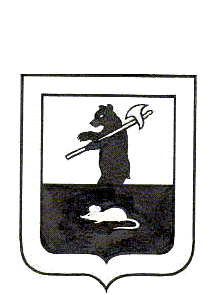 АДМИНИСТРАЦИЯ ГОРОДСКОГО ПОСЕЛЕНИЯ МЫШКИНПОСТАНОВЛЕНИЕг. Мышкин29.09.2023                                                                        № 230О внесении изменений в постановление Администрациигородского поселения Мышкин от 16.03.2023 № 35«Об утверждении муниципальной программы«Жилищно-коммунальное хозяйство городского поселения Мышкин» на 2023-2025 годы»В соответствии с  Федеральным законом от 06.10.2003 № 131-ФЗ «Об общих принципах организации местного самоуправления в Российской Федерации», решением Муниципального Совета городского поселения Мышкин от 13.12.2022   № 42 «О бюджете городского поселения Мышкин  на 2023 год и на плановый период 2024 и 2025 годов», постановлением Администрации городского поселения Мышкин от 14.11.2016 № 403 «Об утверждении Положения о разработке, утверждении, реализации и оценке эффективности муниципальных программ в городском поселении Мышкин»,ПОСТАНОВЛЯЕТ:1. Внести изменения в постановление Администрации городского поселения Мышкин от 16.03.2023 № 35 «Об утверждении муниципальной программы «Жилищно-коммунальное хозяйство городского поселения Мышкин» на 2023-2025 годы» изложив Приложение № 1 в новой редакции.2. Опубликовать настоящее постановление в газете «Волжские зори» и разместить на официальном сайте городского поселения Мышкин в информационно-телекоммуникационной сети «Интернет».3. Контроль за исполнением настоящего постановления возложить на начальника отдела финансов и общих вопросов Администрации городского поселения Мышкин. 4. Постановление вступает в силу после его официального опубликования.Глава городского поселения Мышкин                                                                                 А.А. КошутинаПриложение № 1к постановлению Администрации городского поселения Мышкинот 29.09.2023 № 230ПАСПОРТ МУНИЦИПАЛЬНОЙ ПРОГРАММЫ	I. Общая характеристика сферы реализации муниципальной программыОдним из важнейших национальных проектов социально-экономического развития, обнародованных Правительством Российской Федерации, является вопрос улучшения уровня и качества жизни населения. Важнейшим аспектом в реализации данного проекта является создание органами местного самоуправления городского поселения Мышкин условий комфортного и безопасного проживания граждан, формирование современной инфраструктуры и благоустройство мест общего пользования территории городского поселения Мышкин. В области текущего содержания территории городского поселения Мышкин можно выделить следующие проблемы: недостаточное освещение улиц, и как следствие, необходимо выполнение в полной мере работ, связанных с ликвидацией мелких повреждений электросетей, светильной арматуры и оборудования, относящиеся к содержанию наружного освещения.Повышение уровня качества среды проживания и временного нахождения, является необходимым условием стабилизации повышения уровня жизни населения городского поселения Мышкин. Имеющиеся объекты благоустройства, расположенные на территории городского поселения Мышкин, не обеспечивают растущие потребности и не удовлетворяют современным требованиям, предъявляемым к качеству среды проживания и временного пребывания, а уровень их износа продолжает увеличиваться. Существующие финансово - экономические механизмы, обеспечивающие восстановление и ремонт существующих объектов благоустройства и инфраструктуры и строительство новых, недостаточно эффективны. В последние годы в городском поселении Мышкин проводилась целенаправленная работа по благоустройству и социальному развитию территории.          В то же время в вопросах благоустройства территории городского поселения Мышкин имеется ряд проблем.          Большие нарекания вызывают благоустройство и санитарное содержание города Мышкин. По-прежнему серьезную озабоченность вызывают состояние сбора и вывоза мусора.          Работы по благоустройству территории городского поселения Мышкин не приобрели пока комплексного, постоянного характера.          Эти проблемы не могут быть решены в пределах одного финансового года, поскольку требуют значительных бюджетных расходов, для их решения требуется участие не только органов местного самоуправления, но и органов государственной власти.         Комплексное решение проблемы окажет положительный эффект на санитарно-эпидемиологическую обстановку, предотвратит угрозу жизни и безопасности граждан, будет способствовать повышению уровня их комфортного проживания.Конкретная деятельность по выходу из сложившейся ситуации, связанная с планированием и организацией работ по вопросам улучшения благоустройства, санитарного состояния территории городского поселения Мышкин, создания комфортных условий проживания населения, по мобилизации финансовых и организационных ресурсов, должна осуществляться в соответствии с настоящей Программой.II. Цель(и) и целевые показатели муниципальной программыЦелью Программы является совершенствование системы комплексного благоустройства и развития коммунальной инфраструктуры городского поселения Мышкин, создание комфортных условий проживания и отдыха населения.Для достижения поставленной цели в рамках реализации Программы необходимо решение следующей задачи: 1.Организация взаимодействия между предприятиями, организациями и учреждениями при решении вопросов жилищно – коммунального хозяйства и благоустройства территории городского поселения Мышкин.2.Приведение в качественное состояние элементов жилищно – коммунального хозяйства и благоустройства.3. Привлечение жителей к участию в решении проблем благоустройства.4. Улучшение санитарной, экологической обстановки в городском поселении Мышкин, ликвидация свалок бытового мусора.В результате реализации Программы ожидается:1.Единое управление комплексным благоустройством территории городского поселения Мышкин.2.Создание условий для работы и отдыха жителей городского поселения Мышкин.3.Улучшение состояния территории городского поселения Мышкин.4.Привитие жителям города Мышкин любви и уважения к своему городу, к соблюдению чистоты и порядка на территории городского поселения Мышкин.5.Улучшение экологической обстановки и создание среды, комфортной для проживания жителей городского поселения Мышкин.Сведения о целевых показателях (индикаторах) муниципальной программы «Жилищно-коммунальное хозяйство городскогопоселения Мышкин» на 2023-2025 годыIII.План мероприятий муниципальной программыСистема программных мероприятийIV. Методика оценки эффективности муниципальной программыСтратегическая результативность муниципальной программы - степень достижения показателей целей муниципальной программы на конец отчетного периода. Различают промежуточную результативность (ежегодно по итогам года накопительным итогом) и итоговую стратегическую результативность (на момент завершения муниципальной программы).Расчет индекса стратегической результативности муниципальной программы производится в соответствии с Приложением № 4 к Положению, утвержденному постановлением Администрации городского поселения Мышкин от 14.11.2016 № 403 «Об утверждении Положения о разработке, утверждении, реализации и оценке эффективности муниципальных программ в городском поселении Мышкин».V. Финансовое обеспечение муниципальной программы«Жилищно-коммунальное хозяйство городскогопоселения Мышкин» на 2023-2025 годыПАСПОРТподпрограммы «Благоустройство городского поселения Мышкин» на 2023-2025 годымуниципальной программы «Жилищно-коммунальное хозяйство городского поселения Мышкин» на 2023-2025 годыI. Общая характеристика сферы реализации подпрограммыРеализация Подпрограммы - необходимое условие успешного развития городского поселения Мышкин и улучшения условий жизни населения.В последние годы в поселении проводилась целенаправленная работа по благоустройству и социальному развитию территории.В то же время в вопросах благоустройства территории городского поселения Мышкин имеется ряд проблем.Благоустройство территории городского поселения Мышкин не отвечает современным требованиям.Большие нарекания вызывают благоустройство и санитарное содержание дворовых территорий, мест торговли. По-прежнему серьезную озабоченность вызывают состояние сбора, утилизации и захоронения бытовых и промышленных отходов, освещение улиц городского поселения Мышкин.Для решения данной проблемы требуется участие и взаимодействие органов местного самоуправления городского поселения Мышкин с привлечением населения, предприятий и организаций, наличия финансирования с привлечением источников всех уровней.Работы по благоустройству территории городского поселения Мышкин не приобрели пока комплексного, постоянного характера, не переросли в полной мере в плоскость конкретных практических действий. До настоящего времени не налажена должным образом работа специализированных предприятий, медленно внедряется практика благоустройства территорий на основе договорных отношений с организациями различных форм собственности и гражданами.Несмотря на предпринимаемые меры, растет количество несанкционированных свалок мусора и бытовых отходов, отдельные домовладения не ухожены. Накопление в больших масштабах промышленных отходов и негативное их воздействие на окружающую среду является одной их главных проблем обращения с отходами.Недостаточно занимаются благоустройством и содержанием закрепленных территорий организации, торговые точки, расположенные на территории городского поселения Мышкин. Эти проблемы не могут быть решены в пределах одного финансового года, поскольку требуют значительных бюджетных расходов, для их решения требуется участие не только органов местного самоуправления, но и органов государственной власти.Комплексное решение проблемы окажет положительный эффект на санитарно-эпидемиологическую обстановку, предотвратит угрозу жизни и безопасности граждан, будет способствовать повышению уровня их комфортного проживания.Конкретная деятельность по выходу из сложившейся ситуации, связанная с планированием и организацией работ по вопросам улучшения благоустройства, санитарного состояния территории городского поселения Мышкин, создания комфортных условий проживания населения, по мобилизации финансовых и организационных ресурсов, должна осуществляться в соответствии с настоящей Подпрограммой.II. Цель(и) и целевые показатели подпрограммыЦелью Подпрограммы является:- совершенствование системы комплексного благоустройства территории городского поселения Мышкин;- повышение уровня внешнего благоустройства и санитарного содержания территории городского поселения Мышкин;- совершенствование эстетического вида городского поселения Мышкин, создание гармоничной архитектурно-ландшафтной среды;- контроль и обеспечение надлежащего технического состояния объектов наружного уличного освещения для бесперебойного освещения улиц городского поселения Мышкин;- развитие и поддержка инициатив жителей городского поселения Мышкин по благоустройству и санитарной очистке придомовых территорий.Для достижения поставленной цели в рамках реализации Подпрограммы необходимо решение следующих задач: - организация взаимодействия между предприятиями, организациями и учреждениями при решении вопросов благоустройства территории городского поселения Мышкин;- приведение в качественное состояние элементов благоустройства;- привлечение жителей к участию в решении проблем благоустройства;- оздоровление санитарной экологической обстановки в городском поселении Мышкин, ликвидация свалок бытового мусора.В результате реализации Подпрограммы ожидается:- поставка электрической энергии – 1 236 960 кВт/ч;-техническое обслуживание приборов уличного освещения (количество осветительных устройств) – ежегодно в количестве 800 шт.;- количество обработанных клумб - ежегодно в количестве 25 шт.;- очистка мест захоронения от мусора – 211,2 - 100м2;- акарицидная обработка захоронения – 8,4 га;- уборка тротуаров, обочин дорог от случайного мусора, транспортировка его в установленное место (ежедневно) – 183 387 м2;- очистка территории поселения от мусора вручную – 14 400 м2;- вывоз ТБО из контейнеров – 144 м3;- побелка деревьев в количестве 879 шт.;- покраска бордюрных камней – 2 514 м2;- содержание штатных единиц - ежегодно в количестве 17 чел.- улучшение экологической обстановки и создание среды, комфортной для проживания жителей городского поселения Мышкин;- создание зелёных зон для отдыха населения на территории городского поселения Мышкин.Сведения о целевых показателях (индикаторах) подпрограммы «Благоустройство городского поселения Мышкин» на 2023-2025 годыIII.План мероприятий подпрограммыСистема программных мероприятий	IV. Финансовое обеспечение подпрограммы«Благоустройство городского поселения Мышкин» на 2023-2025 годы1Наименование муниципальной программыМуниципальная программа «Жилищно-коммунальное хозяйство городского поселения Мышкин» на 2023-2025 годы2Заказчик муниципальной программыМУ «Администрация городского поселения Мышкин»3Ответственный исполнитель муниципальной программыЗаместитель Главы Администрации городского поселения МышкинНачальник МУ «Управление городского хозяйства»4Сроки реализации муниципальной программы2023-2025 годы5Основные цели муниципальной программыСовершенствование системы комплексного благоустройства и развития коммунальной инфраструктуры городского поселения Мышкин, создание комфортных условий проживания и отдыха населения.6Основные задачи муниципальной программы1.Организация взаимодействия между предприятиями, организациями и учреждениями при решении вопросов жилищно – коммунального хозяйства и благоустройства территории городского поселения Мышкин.2.Приведение в качественное состояние элементов жилищно – коммунального хозяйства и благоустройства.3. Привлечение жителей к участию в решении проблем благоустройства.4.Улучшение санитарной, экологической обстановки в городском поселении Мышкин, ликвидация свалок бытового мусора.7Объемы и источники финансирования муниципальной программыОбщая потребность в финансовых средствах –    58 641,955 тыс. руб., из них:- средства бюджета городского поселения Мышкин – 36 718,035 тыс. руб.;- средства областного бюджета – 21923,920 тыс. руб., в т.ч.:2023 – 21 474,420 тыс. руб.;2024 – 6 718,748 тыс. руб.;2025 – 30 448,787 тыс. руб.8Ожидаемые результаты1.Единое управление комплексным благоустройством территории городского поселения Мышкин.2.Создание условий для работы и отдыха жителей городского поселения Мышкин.3.Улучшение состояния территории городского поселения Мышкин.4.Привитие жителям города Мышкин любви и уважения к своему городу, к соблюдению чистоты и порядка на территории городского поселения Мышкин.5.Улучшение экологической обстановки и создание среды, комфортной для проживания жителей городского поселения Мышкин.9Перечень подпрограмм и основных мероприятий1. Мероприятия по содержанию и ремонту муниципального жилищного фонда.2. Субсидия на возмещение части затрат, возникших в связи с оказанием услуги «Мытьё в бане» населению городского поселения Мышкин.3. Организация в границах поселения электро-, тепло-, газо- и водоснабжения населения, водоотведения.4. Внесение изменений в правила землепользования и застройки городского поселения Мышкин.5. Подпрограмма «Благоустройство городского поселения Мышкин» на 2023-2025 годы.6. Субсидии бюджетам городских поселений на сокращение доли загрязненных сточных вод.7. Реконструкция берегоукрепления Рыбинского водохранилища в черте города Мышкин Ярославской области.Наименование показателяЕдиница измеренияЗначение показателяЗначение показателяЗначение показателяЗначение показателяНаименование показателяЕдиница измеренияБазовое 2022 год2023 год плановое2024 год плановое2025 год плановое1234561. Мероприятия по содержанию и ремонту муниципального жилищного фонда.1. Мероприятия по содержанию и ремонту муниципального жилищного фонда.1. Мероприятия по содержанию и ремонту муниципального жилищного фонда.1. Мероприятия по содержанию и ремонту муниципального жилищного фонда.1. Мероприятия по содержанию и ремонту муниципального жилищного фонда.1. Мероприятия по содержанию и ремонту муниципального жилищного фонда.Своевременная оплата счетов Регионального фонда содействия капитальному ремонту многоквартирных домов Ярославской области %100100100100Ремонт и содержание муниципального жилищного фондашт.01112. Субсидия на возмещение части затрат, возникших в связи с оказанием услуги «Мытьё в бане» населению городского поселения Мышкин.2. Субсидия на возмещение части затрат, возникших в связи с оказанием услуги «Мытьё в бане» населению городского поселения Мышкин.2. Субсидия на возмещение части затрат, возникших в связи с оказанием услуги «Мытьё в бане» населению городского поселения Мышкин.2. Субсидия на возмещение части затрат, возникших в связи с оказанием услуги «Мытьё в бане» населению городского поселения Мышкин.2. Субсидия на возмещение части затрат, возникших в связи с оказанием услуги «Мытьё в бане» населению городского поселения Мышкин.2. Субсидия на возмещение части затрат, возникших в связи с оказанием услуги «Мытьё в бане» населению городского поселения Мышкин.Своевременное возмещение затрат согласно заключенного Соглашения%1001001001003. Организация в границах поселения электро-, тепло-, газо- и водоснабжения населения, водоотведения.3. Организация в границах поселения электро-, тепло-, газо- и водоснабжения населения, водоотведения.3. Организация в границах поселения электро-, тепло-, газо- и водоснабжения населения, водоотведения.3. Организация в границах поселения электро-, тепло-, газо- и водоснабжения населения, водоотведения.3. Организация в границах поселения электро-, тепло-, газо- и водоснабжения населения, водоотведения.3. Организация в границах поселения электро-, тепло-, газо- и водоснабжения населения, водоотведения.Подготовка документации актуализации схем теплоснабжения, водоснабжения, водоотведения%1001001001004. Внесение изменений в правила землепользования и застройки городского поселения Мышкин4. Внесение изменений в правила землепользования и застройки городского поселения Мышкин4. Внесение изменений в правила землепользования и застройки городского поселения Мышкин4. Внесение изменений в правила землепользования и застройки городского поселения Мышкин4. Внесение изменений в правила землепользования и застройки городского поселения Мышкин4. Внесение изменений в правила землепользования и застройки городского поселения МышкинПриведение нормативно-правового документа в соответствии с действующим законодательствомшт.01005. Подпрограмма «Благоустройство городского поселения Мышкин» на 2023-2025 годы5. Подпрограмма «Благоустройство городского поселения Мышкин» на 2023-2025 годы5. Подпрограмма «Благоустройство городского поселения Мышкин» на 2023-2025 годы5. Подпрограмма «Благоустройство городского поселения Мышкин» на 2023-2025 годы5. Подпрограмма «Благоустройство городского поселения Мышкин» на 2023-2025 годы5. Подпрограмма «Благоустройство городского поселения Мышкин» на 2023-2025 годыОрганизация и содержание уличного освещенияОрганизация и содержание уличного освещенияОрганизация и содержание уличного освещенияОрганизация и содержание уличного освещенияОрганизация и содержание уличного освещенияОрганизация и содержание уличного освещенияПоставка электрической энергии кВт/ч412320412320412320412320Техническое обслуживание приборов уличного освещения (количество осветительных устройств)шт.8008008008006. Субсидии бюджетам городских поселений на сокращение доли загрязненных сточных вод6. Субсидии бюджетам городских поселений на сокращение доли загрязненных сточных вод6. Субсидии бюджетам городских поселений на сокращение доли загрязненных сточных вод6. Субсидии бюджетам городских поселений на сокращение доли загрязненных сточных вод6. Субсидии бюджетам городских поселений на сокращение доли загрязненных сточных вод6. Субсидии бюджетам городских поселений на сокращение доли загрязненных сточных водПриведение в нормативное состояние объектов по очистке сточных водшт.00017. Реконструкция берегоукрепления Рыбинского водохранилища в черте города Мышкин Ярославской области7. Реконструкция берегоукрепления Рыбинского водохранилища в черте города Мышкин Ярославской области7. Реконструкция берегоукрепления Рыбинского водохранилища в черте города Мышкин Ярославской области7. Реконструкция берегоукрепления Рыбинского водохранилища в черте города Мышкин Ярославской области7. Реконструкция берегоукрепления Рыбинского водохранилища в черте города Мышкин Ярославской области7. Реконструкция берегоукрепления Рыбинского водохранилища в черте города Мышкин Ярославской областиРеконструкция ротондышт.0100Организация и содержание объектов озелененияОрганизация и содержание объектов озелененияОрганизация и содержание объектов озелененияОрганизация и содержание объектов озелененияОрганизация и содержание объектов озелененияОрганизация и содержание объектов озелененияКоличество обработанных клумб шт.25252525Организация и содержание мест захороненияОрганизация и содержание мест захороненияОрганизация и содержание мест захороненияОрганизация и содержание мест захороненияОрганизация и содержание мест захороненияОрганизация и содержание мест захороненияОчистка участка от мусора100м270,470,470,470,4Акарицидная обработка территориига2,82,82,82,8Организация и содержание прочих объектов благоустройстваОрганизация и содержание прочих объектов благоустройстваОрганизация и содержание прочих объектов благоустройстваОрганизация и содержание прочих объектов благоустройстваОрганизация и содержание прочих объектов благоустройстваОрганизация и содержание прочих объектов благоустройстваУборка тротуаров, обочин дорог от случайного мусора, транспортировка его в установленное место (ежедневно)м261129611296112961129Очистка участка от мусора вручнуюм24800480048004800Вывоз ТБО из контейнеровм3144144144144Побелка деревьев шт.293293293293Покраска бордюрных камнейм2838838838838Обеспечение деятельности подведомственных учрежденийОбеспечение деятельности подведомственных учрежденийОбеспечение деятельности подведомственных учрежденийОбеспечение деятельности подведомственных учрежденийОбеспечение деятельности подведомственных учрежденийОбеспечение деятельности подведомственных учрежденийСодержание штатных единицчел.21171717№ п/пСодержание мероприятияСодержание мероприятияСодержание мероприятияЦель мероприятияЦель мероприятияИсполнительИсполнительСрок исполненияСрок исполненияСрок исполненияИсточник финансированияИсточник финансированияИсточник финансированияОбъем финансирования по годам (тыс. руб.)Объем финансирования по годам (тыс. руб.)Объем финансирования по годам (тыс. руб.)Всего№ п/пСодержание мероприятияСодержание мероприятияСодержание мероприятияЦель мероприятияЦель мероприятияИсполнительИсполнительСрок исполненияСрок исполненияСрок исполненияИсточник финансированияИсточник финансированияИсточник финансирования202320242025Всего122244555666789101. Мероприятия по содержанию и ремонту муниципального жилищного фонда.1. Мероприятия по содержанию и ремонту муниципального жилищного фонда.1. Мероприятия по содержанию и ремонту муниципального жилищного фонда.1. Мероприятия по содержанию и ремонту муниципального жилищного фонда.1. Мероприятия по содержанию и ремонту муниципального жилищного фонда.1. Мероприятия по содержанию и ремонту муниципального жилищного фонда.1. Мероприятия по содержанию и ремонту муниципального жилищного фонда.1. Мероприятия по содержанию и ремонту муниципального жилищного фонда.1. Мероприятия по содержанию и ремонту муниципального жилищного фонда.1. Мероприятия по содержанию и ремонту муниципального жилищного фонда.1. Мероприятия по содержанию и ремонту муниципального жилищного фонда.1. Мероприятия по содержанию и ремонту муниципального жилищного фонда.1. Мероприятия по содержанию и ремонту муниципального жилищного фонда.1. Мероприятия по содержанию и ремонту муниципального жилищного фонда.1. Мероприятия по содержанию и ремонту муниципального жилищного фонда.1. Мероприятия по содержанию и ремонту муниципального жилищного фонда.1. Мероприятия по содержанию и ремонту муниципального жилищного фонда.1. Мероприятия по содержанию и ремонту муниципального жилищного фонда.1.1.Взносы на обеспечение мероприятий по капитальному ремонту многоквартирных домов за муниципальный жилищный фондВзносы на обеспечение мероприятий по капитальному ремонту многоквартирных домов за муниципальный жилищный фондВзносы на обеспечение мероприятий по капитальному ремонту многоквартирных домов за муниципальный жилищный фондСвоевременная, 100% оплата взносовСвоевременная, 100% оплата взносовАдминистрация ГП МышкинАдминистрация ГП МышкинВ течение годаВ течение годаВ течение годаМестный бюджетМестный бюджетМестный бюджет300,0200,0200,0700,01.2.Обеспечение мероприятий по ремонту муниципального жилищного фондаОбеспечение мероприятий по ремонту муниципального жилищного фондаОбеспечение мероприятий по ремонту муниципального жилищного фондаРемонт и содержание муниципального жилищного фондаРемонт и содержание муниципального жилищного фондаАдминистрация ГП МышкинАдминистрация ГП МышкинВ течение годаВ течение годаВ течение годаМестный бюджетМестный бюджетМестный бюджет0,050,050,0100,0ИтогоИтогоИтогоИтогоИтогоИтогоИтогоИтогоИтогоИтогоИтогоИтогоИтогоИтого300,0250,0250,0800,02.Субсидия на возмещение части затрат, возникших в связи с оказанием услуги «Мытьё в бане» населению городского поселения Мышкин.2.Субсидия на возмещение части затрат, возникших в связи с оказанием услуги «Мытьё в бане» населению городского поселения Мышкин.2.Субсидия на возмещение части затрат, возникших в связи с оказанием услуги «Мытьё в бане» населению городского поселения Мышкин.2.Субсидия на возмещение части затрат, возникших в связи с оказанием услуги «Мытьё в бане» населению городского поселения Мышкин.2.Субсидия на возмещение части затрат, возникших в связи с оказанием услуги «Мытьё в бане» населению городского поселения Мышкин.2.Субсидия на возмещение части затрат, возникших в связи с оказанием услуги «Мытьё в бане» населению городского поселения Мышкин.2.Субсидия на возмещение части затрат, возникших в связи с оказанием услуги «Мытьё в бане» населению городского поселения Мышкин.2.Субсидия на возмещение части затрат, возникших в связи с оказанием услуги «Мытьё в бане» населению городского поселения Мышкин.2.Субсидия на возмещение части затрат, возникших в связи с оказанием услуги «Мытьё в бане» населению городского поселения Мышкин.2.Субсидия на возмещение части затрат, возникших в связи с оказанием услуги «Мытьё в бане» населению городского поселения Мышкин.2.Субсидия на возмещение части затрат, возникших в связи с оказанием услуги «Мытьё в бане» населению городского поселения Мышкин.2.Субсидия на возмещение части затрат, возникших в связи с оказанием услуги «Мытьё в бане» населению городского поселения Мышкин.2.Субсидия на возмещение части затрат, возникших в связи с оказанием услуги «Мытьё в бане» населению городского поселения Мышкин.2.Субсидия на возмещение части затрат, возникших в связи с оказанием услуги «Мытьё в бане» населению городского поселения Мышкин.2.Субсидия на возмещение части затрат, возникших в связи с оказанием услуги «Мытьё в бане» населению городского поселения Мышкин.2.Субсидия на возмещение части затрат, возникших в связи с оказанием услуги «Мытьё в бане» населению городского поселения Мышкин.2.Субсидия на возмещение части затрат, возникших в связи с оказанием услуги «Мытьё в бане» населению городского поселения Мышкин.2.Субсидия на возмещение части затрат, возникших в связи с оказанием услуги «Мытьё в бане» населению городского поселения Мышкин.2.1.Субсидия на возмещение недополученных доходов и (или) возмещение фактически понесенных затрат в связи с производством (реализацией) товаров, выполнением работ, оказанием услуг согласно заключенного соглашенияСубсидия на возмещение недополученных доходов и (или) возмещение фактически понесенных затрат в связи с производством (реализацией) товаров, выполнением работ, оказанием услуг согласно заключенного соглашенияСубсидия на возмещение недополученных доходов и (или) возмещение фактически понесенных затрат в связи с производством (реализацией) товаров, выполнением работ, оказанием услуг согласно заключенного соглашенияСвоевременное возмещение затратСвоевременное возмещение затратАдминистрация ГП МышкинАдминистрация ГП МышкинВ течение годаВ течение годаВ течение годаМестный бюджетМестный бюджетМестный бюджет1 800,01 175,71 600,04575,7ИтогоИтогоИтогоИтогоИтогоИтогоИтогоИтогоИтогоИтогоИтогоИтогоИтогоИтого1 800,01 175,71 600,04575,73. Организация в границах поселения электро-, тепло-, газо- и водоснабжения населения, водоотведения.3. Организация в границах поселения электро-, тепло-, газо- и водоснабжения населения, водоотведения.3. Организация в границах поселения электро-, тепло-, газо- и водоснабжения населения, водоотведения.3. Организация в границах поселения электро-, тепло-, газо- и водоснабжения населения, водоотведения.3. Организация в границах поселения электро-, тепло-, газо- и водоснабжения населения, водоотведения.3. Организация в границах поселения электро-, тепло-, газо- и водоснабжения населения, водоотведения.3. Организация в границах поселения электро-, тепло-, газо- и водоснабжения населения, водоотведения.3. Организация в границах поселения электро-, тепло-, газо- и водоснабжения населения, водоотведения.3. Организация в границах поселения электро-, тепло-, газо- и водоснабжения населения, водоотведения.3. Организация в границах поселения электро-, тепло-, газо- и водоснабжения населения, водоотведения.3. Организация в границах поселения электро-, тепло-, газо- и водоснабжения населения, водоотведения.3. Организация в границах поселения электро-, тепло-, газо- и водоснабжения населения, водоотведения.3. Организация в границах поселения электро-, тепло-, газо- и водоснабжения населения, водоотведения.3. Организация в границах поселения электро-, тепло-, газо- и водоснабжения населения, водоотведения.3. Организация в границах поселения электро-, тепло-, газо- и водоснабжения населения, водоотведения.3. Организация в границах поселения электро-, тепло-, газо- и водоснабжения населения, водоотведения.3. Организация в границах поселения электро-, тепло-, газо- и водоснабжения населения, водоотведения.3. Организация в границах поселения электро-, тепло-, газо- и водоснабжения населения, водоотведения.3.1.Актуализация схем теплоснабжения, водоснабжения, водоотведенияАктуализация схем теплоснабжения, водоснабжения, водоотведенияАктуализация схем теплоснабжения, водоснабжения, водоотведенияПодготовка документации по актуализации схемПодготовка документации по актуализации схемАдминистрация ГП МышкинАдминистрация ГП МышкинВ течение годаВ течение годаВ течение годаМестный бюджетМестный бюджетМестный бюджет49,62575,075,0199,625ИтогоИтогоИтогоИтогоИтогоИтогоИтогоИтогоИтогоИтогоИтогоИтогоИтогоИтого49,62575,075,0199,6254. Внесение изменений в правила землепользования и застройки городского поселения Мышкин4. Внесение изменений в правила землепользования и застройки городского поселения Мышкин4. Внесение изменений в правила землепользования и застройки городского поселения Мышкин4. Внесение изменений в правила землепользования и застройки городского поселения Мышкин4. Внесение изменений в правила землепользования и застройки городского поселения Мышкин4. Внесение изменений в правила землепользования и застройки городского поселения Мышкин4. Внесение изменений в правила землепользования и застройки городского поселения Мышкин4. Внесение изменений в правила землепользования и застройки городского поселения Мышкин4. Внесение изменений в правила землепользования и застройки городского поселения Мышкин4. Внесение изменений в правила землепользования и застройки городского поселения Мышкин4. Внесение изменений в правила землепользования и застройки городского поселения Мышкин4. Внесение изменений в правила землепользования и застройки городского поселения Мышкин4. Внесение изменений в правила землепользования и застройки городского поселения Мышкин4. Внесение изменений в правила землепользования и застройки городского поселения Мышкин4. Внесение изменений в правила землепользования и застройки городского поселения Мышкин4. Внесение изменений в правила землепользования и застройки городского поселения Мышкин4. Внесение изменений в правила землепользования и застройки городского поселения Мышкин4. Внесение изменений в правила землепользования и застройки городского поселения Мышкин4.1.Внесение изменений в правила землепользования и застройки городского поселения МышкинВнесение изменений в правила землепользования и застройки городского поселения МышкинВнесение изменений в правила землепользования и застройки городского поселения МышкинПриведение нормативно-правового документа в соответствии с действующим законодательствомПриведение нормативно-правового документа в соответствии с действующим законодательствомАдминистрация ГП МышкинАдминистрация ГП МышкинВ течение годаВ течение годаВ течение годаМестный бюджетМестный бюджетМестный бюджет200,00,00,0200,0ИтогоИтогоИтогоИтогоИтогоИтогоИтогоИтогоИтогоИтогоИтогоИтогоИтогоИтого200,00,00,0200,05. Подпрограмма «Благоустройство городского поселения Мышкин» на 2023-2025 годы5. Подпрограмма «Благоустройство городского поселения Мышкин» на 2023-2025 годы5. Подпрограмма «Благоустройство городского поселения Мышкин» на 2023-2025 годы5. Подпрограмма «Благоустройство городского поселения Мышкин» на 2023-2025 годы5. Подпрограмма «Благоустройство городского поселения Мышкин» на 2023-2025 годы5. Подпрограмма «Благоустройство городского поселения Мышкин» на 2023-2025 годы5. Подпрограмма «Благоустройство городского поселения Мышкин» на 2023-2025 годы5. Подпрограмма «Благоустройство городского поселения Мышкин» на 2023-2025 годы5. Подпрограмма «Благоустройство городского поселения Мышкин» на 2023-2025 годы5. Подпрограмма «Благоустройство городского поселения Мышкин» на 2023-2025 годы5. Подпрограмма «Благоустройство городского поселения Мышкин» на 2023-2025 годы5. Подпрограмма «Благоустройство городского поселения Мышкин» на 2023-2025 годы5. Подпрограмма «Благоустройство городского поселения Мышкин» на 2023-2025 годы5. Подпрограмма «Благоустройство городского поселения Мышкин» на 2023-2025 годы5. Подпрограмма «Благоустройство городского поселения Мышкин» на 2023-2025 годы5. Подпрограмма «Благоустройство городского поселения Мышкин» на 2023-2025 годы5. Подпрограмма «Благоустройство городского поселения Мышкин» на 2023-2025 годы5. Подпрограмма «Благоустройство городского поселения Мышкин» на 2023-2025 годы5.15.15.1Подпрограмма «Благоустройство городского поселения Мышкин на 2023-2025 годы»Подпрограмма «Благоустройство городского поселения Мышкин на 2023-2025 годы»Совершенствование системы комплексного благоустройстваСовершенствование системы комплексного благоустройстваАдминистрация ГП МышкинМУ «Управление городского хозяйства»Администрация ГП МышкинМУ «Управление городского хозяйства»В течение годаВ течение годаВ течение годаМестный бюджетМестный бюджет15 624,7955 218,0486599,86727 442,710ИтогоИтогоИтогоИтогоИтогоИтогоИтогоИтогоИтогоИтогоИтогоИтогоИтогоИтого15 624,7955 218,0486599,86727 442,7106. Субсидии бюджетам городских поселений на сокращение доли загрязненных сточных вод6. Субсидии бюджетам городских поселений на сокращение доли загрязненных сточных вод6. Субсидии бюджетам городских поселений на сокращение доли загрязненных сточных вод6. Субсидии бюджетам городских поселений на сокращение доли загрязненных сточных вод6. Субсидии бюджетам городских поселений на сокращение доли загрязненных сточных вод6. Субсидии бюджетам городских поселений на сокращение доли загрязненных сточных вод6. Субсидии бюджетам городских поселений на сокращение доли загрязненных сточных вод6. Субсидии бюджетам городских поселений на сокращение доли загрязненных сточных вод6. Субсидии бюджетам городских поселений на сокращение доли загрязненных сточных вод6. Субсидии бюджетам городских поселений на сокращение доли загрязненных сточных вод6. Субсидии бюджетам городских поселений на сокращение доли загрязненных сточных вод6. Субсидии бюджетам городских поселений на сокращение доли загрязненных сточных вод6. Субсидии бюджетам городских поселений на сокращение доли загрязненных сточных вод6. Субсидии бюджетам городских поселений на сокращение доли загрязненных сточных вод6. Субсидии бюджетам городских поселений на сокращение доли загрязненных сточных вод6. Субсидии бюджетам городских поселений на сокращение доли загрязненных сточных вод6. Субсидии бюджетам городских поселений на сокращение доли загрязненных сточных вод6. Субсидии бюджетам городских поселений на сокращение доли загрязненных сточных вод6.1.6.1.Субсидии бюджетам городских поселений на сокращение доли загрязненных сточных водСубсидии бюджетам городских поселений на сокращение доли загрязненных сточных водСубсидии бюджетам городских поселений на сокращение доли загрязненных сточных водАдминистрация ГП МышкинАдминистрация ГП МышкинАдминистрация ГП МышкинАдминистрация ГП МышкинВ течение годаВ течение годаМестный бюджетМестный бюджет0,00,021923,92021923,920ИтогоИтогоИтогоИтогоИтогоИтогоИтогоИтогоИтогоИтогоИтогоИтогоИтогоИтого0,00,021923,92021923,9207. Реконструкция берегоукрепления Рыбинского водохранилища в черте города Мышкин Ярославской области7. Реконструкция берегоукрепления Рыбинского водохранилища в черте города Мышкин Ярославской области7. Реконструкция берегоукрепления Рыбинского водохранилища в черте города Мышкин Ярославской области7. Реконструкция берегоукрепления Рыбинского водохранилища в черте города Мышкин Ярославской области7. Реконструкция берегоукрепления Рыбинского водохранилища в черте города Мышкин Ярославской области7. Реконструкция берегоукрепления Рыбинского водохранилища в черте города Мышкин Ярославской области7. Реконструкция берегоукрепления Рыбинского водохранилища в черте города Мышкин Ярославской области7. Реконструкция берегоукрепления Рыбинского водохранилища в черте города Мышкин Ярославской области7. Реконструкция берегоукрепления Рыбинского водохранилища в черте города Мышкин Ярославской области7. Реконструкция берегоукрепления Рыбинского водохранилища в черте города Мышкин Ярославской области7. Реконструкция берегоукрепления Рыбинского водохранилища в черте города Мышкин Ярославской области7. Реконструкция берегоукрепления Рыбинского водохранилища в черте города Мышкин Ярославской области7. Реконструкция берегоукрепления Рыбинского водохранилища в черте города Мышкин Ярославской области7. Реконструкция берегоукрепления Рыбинского водохранилища в черте города Мышкин Ярославской области7. Реконструкция берегоукрепления Рыбинского водохранилища в черте города Мышкин Ярославской области7. Реконструкция берегоукрепления Рыбинского водохранилища в черте города Мышкин Ярославской области7. Реконструкция берегоукрепления Рыбинского водохранилища в черте города Мышкин Ярославской области7. Реконструкция берегоукрепления Рыбинского водохранилища в черте города Мышкин Ярославской области7.1.Выполнение работ по реконструкции берегоукрепления Рыбинского водохранилища в черте города Мышкин Ярославской областиВыполнение работ по реконструкции берегоукрепления Рыбинского водохранилища в черте города Мышкин Ярославской областиВыполнение работ по реконструкции берегоукрепления Рыбинского водохранилища в черте города Мышкин Ярославской областиСовершенствование благоустройстваСовершенствование благоустройстваАдминистрация ГП МышкинАдминистрация ГП МышкинАдминистрация ГП МышкинАдминистрация ГП МышкинВ течение годаВ течение годаВ течение годаМестный бюджет3500,00,00,03500,0ИтогоИтогоИтогоИтогоИтогоИтогоИтогоИтогоИтогоИтогоИтогоИтогоИтогоИтого3500,00,00,03500,0ВСЕГО по программеВСЕГО по программеВСЕГО по программеВСЕГО по программеВСЕГО по программеВСЕГО по программеВСЕГО по программеВСЕГО по программеВСЕГО по программеВСЕГО по программеВСЕГО по программеВСЕГО по программеВСЕГО по программеВСЕГО по программе21474,4206 718,74830448,78758641,955Источник финансированияВсегоОценка расходов (тыс. руб.), в том числе по годам реализацииОценка расходов (тыс. руб.), в том числе по годам реализацииОценка расходов (тыс. руб.), в том числе по годам реализацииИсточник финансированияВсего202320242025Наименование основных мероприятий:1. Мероприятия по содержанию и ремонту муниципального жилищного фонда800,0300,0250,0250,02. Субсидия на возмещение части затрат, возникших в связи с оказанием услуги «Мытьё в бане» населению городского поселения Мышкин4 575,71 800,01 175,71 600,03. Организация в границах поселения электро-, тепло-, газо- и водоснабжения населения, водоотведения.199,62549,62575,075,04. Внесение изменений в правила землепользования и застройки городского поселения Мышкин200,0200,00,00,05. Реконструкция берегоукрепления Рыбинского водохранилища в черте города Мышкин Ярославской области3 500,03 500,00,00,06. Субсидии бюджетам городских поселений на сокращение доли загрязненных сточных вод21 923,9200,00,021 923,920Всего по основным мероприятиям:31 199,2455 849,6251 500,723 848,920Бюджет ГП Мышкин9 275,3255 849,6251500,71 925,0Областной бюджет21 923,9200,00,021 923,920Наименование подпрограммы7. Подпрограмма «Благоустройство городского поселения Мышкин» на 2023-2025 годы27 442,71015 624,7955 218,0486 599,867Бюджет ГП Мышкин27 442,71015 624,7955 218,0486 599,867Итого по муниципальной программе:58641,95521474,4206 718,74830448,787Бюджет ГП Мышкин36718,03521474,4206718,7488524,867Областной бюджет21923,9200,00,021923,920Наименование подпрограммы«Благоустройство городского поселения Мышкин» на 2023-2025 годыОтветственный исполнитель подпрограммыЗаместитель Главы Администрации городского поселения МышкинНачальник МУ «Управление городского хозяйства»Тел.: 2-44-09Цель (цели) подпрограммы- совершенствование системы комплексного благоустройства территории городского поселения Мышкин;- повышение уровня внешнего благоустройства и санитарного содержания территории городского поселения Мышкин;- совершенствование эстетического вида городского поселения Мышкин Ярославской области, создание гармоничной архитектурно-ландшафтной среды;- контроль и обеспечение надлежащего технического состояния объектов наружного уличного освещения для бесперебойного освещения улиц городского поселения Мышкин;- развитие и поддержка инициатив жителей городского поселения Мышкин по благоустройству и санитарной очистке придомовых территорий.Задачи подпрограммы- организация взаимодействия между предприятиями, организациями и учреждениями при решении вопросов благоустройства территории городского поселения Мышкин;- приведение в качественное состояние элементов благоустройства;- привлечение жителей к участию в решении проблем благоустройства;- оздоровление санитарной экологической обстановки в городском поселении Мышкин, ликвидация свалок бытового мусора.Сроки, этапы реализации подпрограммы2023-2025 годыОбъемы и источники финансирования подпрограммыОбщая потребность в финансовых средствах –              27 442,710 тыс. руб., из них:- средства бюджета городского поселения Мышкин –  27 442,710 тыс. руб., в т.ч. по годам реализации:2023 год – 15 624,795 тыс. руб.;2024 год – 5 218,048 тыс. руб.;2025 год – 6 599,867 тыс. руб.Ожидаемые конечные результаты реализации подпрограммы- поставка электрической энергии – 1 236 960 кВт/ч;-техническое обслуживание приборов уличного освещения (количество осветительных устройств) – ежегодно в количестве 800 шт.;- количество обработанных клумб - ежегодно в количестве 25 шт.;- очистка мест захоронения от мусора – 211,2 - 100м2;- акарицидная обработка захоронения – 8,4 га;- уборка тротуаров, обочин дорог от случайного мусора, транспортировка его в установленное место (ежедневно) – 183 387 м2;- очистка территории поселения от мусора вручную – 14 400 м2;- вывоз ТБО из контейнеров – 144 м3;- побелка деревьев в количестве 879 шт.;- покраска бордюрных камней – 2 514 м2;- содержание штатных единиц - ежегодно в количестве 17 чел.Наименование показателяЕдиница измеренияЗначение показателяЗначение показателяЗначение показателяЗначение показателяНаименование показателяЕдиница измеренияБазовое 2022 год2023 год плановое2024 год плановое2025 год плановое123456Организация и содержание уличного освещенияОрганизация и содержание уличного освещенияОрганизация и содержание уличного освещенияОрганизация и содержание уличного освещенияОрганизация и содержание уличного освещенияОрганизация и содержание уличного освещенияПоставка электрической энергии кВт/ч412320412320412320412320Техническое обслуживание приборов уличного освещения (количество осветительных устройств)шт.800800800800Организация и содержание объектов озелененияОрганизация и содержание объектов озелененияОрганизация и содержание объектов озелененияОрганизация и содержание объектов озелененияОрганизация и содержание объектов озелененияОрганизация и содержание объектов озелененияКоличество обработанных клумб шт.25252525Организация и содержание мест захороненияОрганизация и содержание мест захороненияОрганизация и содержание мест захороненияОрганизация и содержание мест захороненияОрганизация и содержание мест захороненияОрганизация и содержание мест захороненияОчистка участка от мусора100м270,470,470,470,4Акарицидная обработка территориига2,82,82,82,8Организация и содержание прочих объектов благоустройстваОрганизация и содержание прочих объектов благоустройстваОрганизация и содержание прочих объектов благоустройстваОрганизация и содержание прочих объектов благоустройстваОрганизация и содержание прочих объектов благоустройстваОрганизация и содержание прочих объектов благоустройстваУборка тротуаров, обочин дорог от случайного мусора, транспортировка его в установленное место (ежедневно)м261129611296112961129Очистка участка от мусора вручнуюм24800480048004800Вывоз ТБО из контейнеровм3144144144144Побелка деревьев шт.293293293293Покраска бордюрных камнейм2838838838838Обеспечение деятельности подведомственных учрежденийОбеспечение деятельности подведомственных учрежденийОбеспечение деятельности подведомственных учрежденийОбеспечение деятельности подведомственных учрежденийОбеспечение деятельности подведомственных учрежденийОбеспечение деятельности подведомственных учрежденийСодержание штатных единицчел.21171717№ п/пСодержание мероприятияЦель мероприятияИсполнительСрок исполненияИсточник финансированияОбъем финансирования по годам (тыс. руб.)Объем финансирования по годам (тыс. руб.)Объем финансирования по годам (тыс. руб.)Всего№ п/пСодержание мероприятияЦель мероприятияИсполнительСрок исполненияИсточник финансирования202320242025Всего1245678910Подпрограмма «Благоустройство городского поселения Мышкин» на 2023-2025 годыПодпрограмма «Благоустройство городского поселения Мышкин» на 2023-2025 годыПодпрограмма «Благоустройство городского поселения Мышкин» на 2023-2025 годыПодпрограмма «Благоустройство городского поселения Мышкин» на 2023-2025 годыПодпрограмма «Благоустройство городского поселения Мышкин» на 2023-2025 годыПодпрограмма «Благоустройство городского поселения Мышкин» на 2023-2025 годыПодпрограмма «Благоустройство городского поселения Мышкин» на 2023-2025 годыПодпрограмма «Благоустройство городского поселения Мышкин» на 2023-2025 годыПодпрограмма «Благоустройство городского поселения Мышкин» на 2023-2025 годыПодпрограмма «Благоустройство городского поселения Мышкин» на 2023-2025 годы1.1.Организация и содержание уличного освещенияТехническое обслуживание фонарей, плата за электрическую энергиюМУ «Управление городского хозяйства»В течение годаМестный бюджет4 100,02501,0652926,8679527,9321.2.Организация и содержание объектов озелененияПокупка цветов, посадка, прополка и полив цветниковМУ «Управление городского хозяйства»В течение годаМестный бюджет197,203166,983300,0664,1861.3.Организация и содержание мест захороненияУборка и вывоз мусора, вырубка мелколесьяМУ «Управление городского хозяйства»В течение годаМестный бюджет42,474100,0100,0242,4741.4.Организация и содержание прочих объектов благоустройстваПовышение уровня комфортностиАдминистрация ГП Мышкин МУ «Управление городского хозяйства»В течение годаМестный бюджет4170,9111050,0	1050,06270,9111.5.Обеспечение деятельности подведомственных учрежденийСодержание МУ «Управление городского хозяйства»МУ «Управление городского хозяйства»В течение годаМестный бюджет7114,2071400,02223,010737,207ВСЕГО по подпрограммеВСЕГО по подпрограммеВСЕГО по подпрограммеВСЕГО по подпрограммеВСЕГО по подпрограммеВСЕГО по подпрограмме15624,7955218,0486599,86727442,710Источник финансированияОценка расходов (тыс. руб.), в том числе по годам реализацииОценка расходов (тыс. руб.), в том числе по годам реализацииОценка расходов (тыс. руб.), в том числе по годам реализацииИсточник финансирования202320242025Подпрограмма «Благоустройство городского поселения Мышкин» на 2023-2025 годы15624,7955218,0486599,867Организация и содержание уличного освещения4 100,02501,0652926,867Организация и содержание объектов озеленения197,203166,983300,0Организация и содержание мест захоронения42,474100,0100,0Организация и содержание прочих объектов благоустройства4170,9111050,0	1050,0Обеспечение деятельности подведомственных учреждений7114,2071400,02223,0Итого по подпрограмме:15624,7955218,0486599,867Бюджет ГП Мышкин15624,7955218,0486599,867